Муниципальное бюджетное  образовательное учреждение  « СОШ № 5»Исследовательский проект в старшей группе «Урожай»Дети старшей группы № 10Руководитель: воспитатель Горинова Людмила Алексеевнаг. Бийск, 2022г.Актуальность выбранной темы: с самого раннего возраста ребенок активно познает мир, исследуя все происходящее вокруг. Играя, ребенок знакомится с окружающим его миром, получает представление о различных предметах и явлениях, учится определять социальные связи, систематизировать, сравнивать, обобщать.  Развивает слуховое внимание, правильное произношение, память, внимание, расширяет словарный запас. Ненавязчивая позиция взрослого, разнообразие детской активности, свободный выбор предметного материала только стимулирует ребёнка к открытиям. А комплексно-тематическая и предметно-средовая модели построения воспитательно- образовательного процесса целиком способствует этому. Развивающие дидактические игры занимают важнейшее место в жизни ребенка. Они расширяют представление ребенка об окружающем мире, обучают наблюдению и выделению характерных признаков предметов (величину, форму, цвет, различать их, а также устанавливать простейшие взаимосвязи).Возраст детей: старшая к школе группа, 5 лет.Срок реализации проекта: две недели.Цель проекта: ознакомление детей с природным сообществом «Сад», «Поле».Задачи проекта:- развивать у детей познавательный интерес, желание наблюдать,исследовать, получать новые знания, умения, навыки, учить выявлятьпричинно – следственные связи;- обогащать словарный запас посредством ознакомления детей с схемами и предметами труда;- создать условия для закрепления представлений о трудовых действиях, орезультатах труда, об оборудовании;- совершенствовать монологическую речь;- воспитывать уважение к труду взрослых.Методы исследования:-сбор информации;-беседы;-наблюдения;-экскурсия;-анализ.Взаимодействие с родителями:Консультация для родителей «Правильное питание».Беседа «Сезонная витаминизация».Оформление выставки «Краски осени».Ожидаемые результаты:- развитие духовно-богатой личности ребенка, как активного участника проекта; - расширение знаний о пользе овощей, фруктов, ягод;- становление речи;- вовлечение родителей в педагогический процесс ДОУ.Реализация проекта:1. Загадки об овощах и фруктах.2. Пословицы о труде.3. Труд в природе (наблюдения за осенними работами на огороде).4. Беседы: -«О труде на дачах и труде фермеров» -«Осень пришла- пора сбора урожая»-«Фрукты на столе»-«Чем полезны овощи и фрукты»-«Труд человека для пользы людей»-«За что мы любим овощи и фрукты» -«Труд повара»5. Чтение художественной литературы (Ю. Тувим «Овощи», С. Георгиев «Бабушкин сад», «Вершки и корешки»), стихи про урожай.6. Театрализация сказки «Репка».7.  Рассматривание иллюстраций, картин на тему: «Уборка урожая в поле».8. Составление рассказов «Мой любимый овощ или фрукт». 9. Выставка «Краски осени».Творчество:-Лепка/аппликация«На лесной полянке выросли грибы»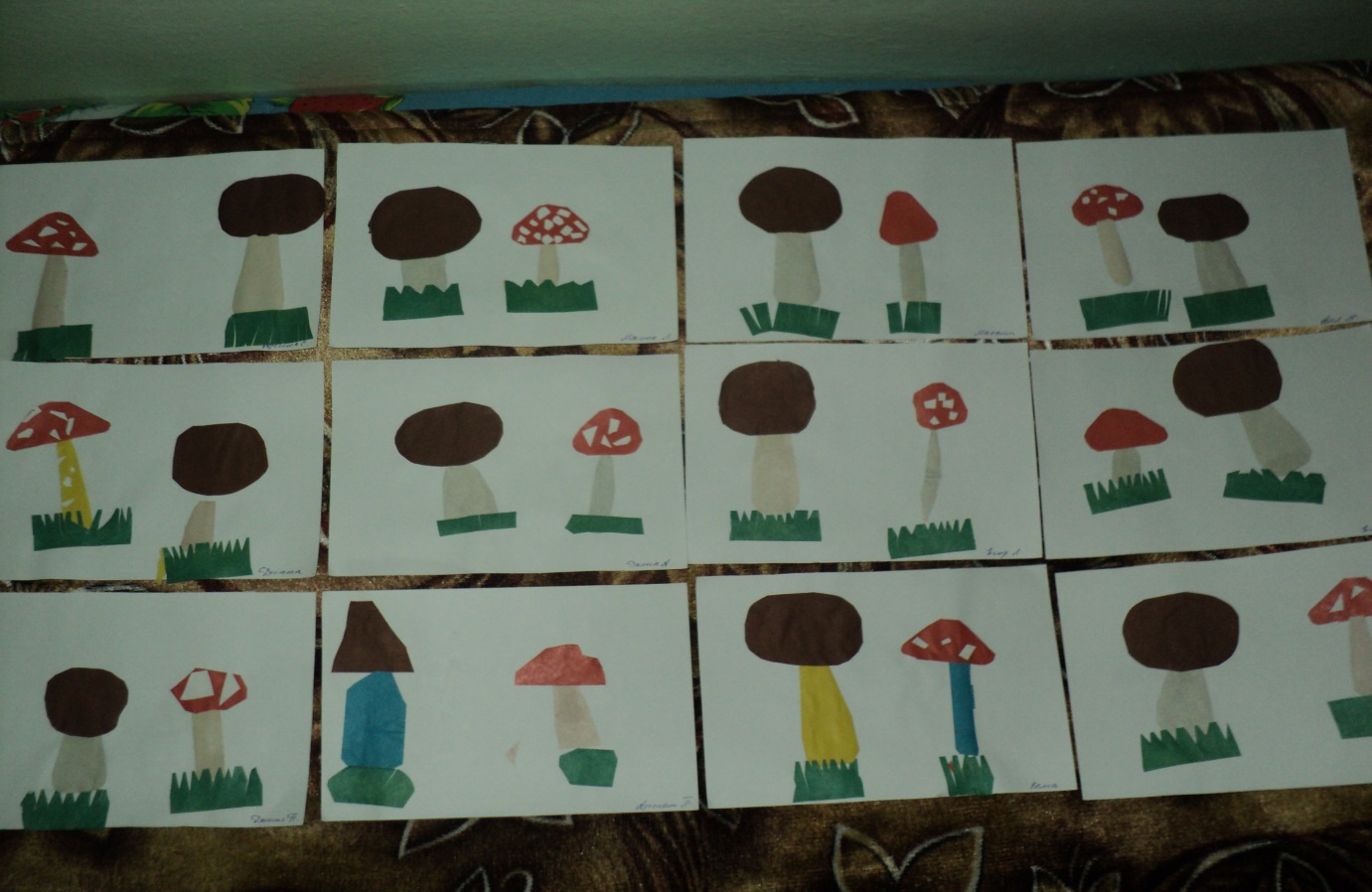 Дидактическая игра: «Раздели овощи и фрукты»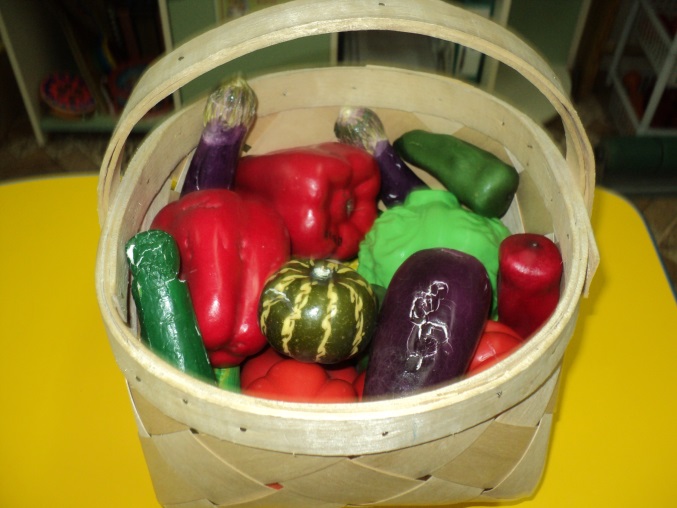 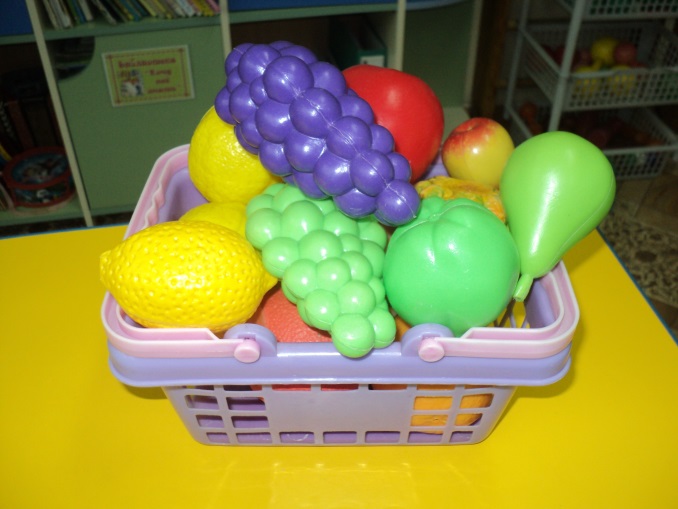 -Рисование «Яблоня с золотыми яблоками»«Осенний лес»Дидактические игры:-«Чудесный мешочек»-«Узнай на вкус»-«Назови одним словом»-«Посади огород»-«Что где растёт»-«Собери урожай»-«Варим суп и компот»-«Построй по образцу»-Лото «Овощи и фрукты»-«Что лишнее»-Разрезные картинки «Сложи правильно»Подвижные игры:-«Делай как я»-«Солнышко и дождик»-Эстафета «Кто быстрее принесёт овощи»-«Кто быстрее соберёт урожай»-«Назови цвет», «Съедобное- несъедобное» (с мячом)-«Ветер дует нам в лицо»Сюжетно - ролевые игры:-Театрализация сказки «Репка»-«Поездка на дачу»-«Вывозим урожай»-«Овощной магазин»-Семья «Полезный обед»Конструирование:-«Овощехранилище»-«Дорога к урожаю»-«Забор для огорода»-«Ящики для фруктов»Экспериментирование:-Изготовление из песка овощей и фруктов с помощью формочек